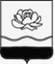 РОССИЙСКАЯ ФЕДЕРАЦИЯКемеровская областьгород МыскиАдминистрация Мысковского городского округаПОСТАНОВЛЕНИЕот 21 октября 2013г. № 2061-пО создании межведомственной комиссии по вопросам рассмотрения хода выполнения работ и результатов государственной кадастровой оценки объектов недвижимости (за исключением земельных участков) и подготовки к введению налога на недвижимость на территории Мысковского городского округа В целях исполнения распоряжения Коллегии Администрации Кемеровской области от 15.09.2011 № 812-р «Об организации работ, связанных с проведением кадастровой оценки объектов недвижимости (за исключением земельных участков) на территории Кемеровской области, руководствуясь Федеральным законом от 06.10.2003 № 131-ФЗ «Об общих принципах организации местного самоуправления в Российской Федерации», Уставом Мысковского городского округа: 1. Создать межведомственную комиссию по вопросам рассмотрения хода выполнения работ и результатов государственной кадастровой оценки объектов недвижимости (за исключением земельных участков) и подготовки к введению налога на недвижимость на территории Мысковского городского округа и утвердить ее состав, приложение № 1.2. Утвердить Положение о работе межведомственной комиссии по вопросам рассмотрения хода выполнения работ и результатов государственной кадастровой оценки объектов недвижимости (за исключением земельных участков) и подготовки к введению налога на недвижимость на территории Мысковского городского округа, приложение № 2.3. Признать утратившим силу постановление администрации Мысковского городского округа от 15 ноября 2011г. № 2436 «О создании межведомственной комиссии по вопросам рассмотрения хода выполнения работ и результатов государственной кадастровой оценки объектов недвижимости (за исключением земельных участков) и подготовки к введению налога на недвижимость на территории Мысковского городского округа».4. Консультанту-советнику организационного отдела администрации Мысковского городского округа (И.В.Носов) разместить данное постановление на официальном сайте администрации Мысковского городского округа.5. Контроль за выполнением данного постановления возложить на заместителя главы Мысковского городского округа по экономике и промышленности Т.В. Кондакову.Глава Мысковского городского округа	Д.Л. Иванов Приложение № 1к постановлению администрацииМысковского городского округаот 21.10.2013 № 2061-пСостав межведомственной комиссии по вопросам рассмотрения хода выполнения работ и результатов государственной кадастровой оценки объектов недвижимости (за исключением земельных участков) и подготовки к введению налога на недвижимость на территории Мысковского городского округаЗаместитель главы Мысковского городского округапо экономике и промышленности					Т.В.Кондакова Приложение № 2к постановлению администрацииМысковского городского округаот 21.10.2013 № 2061-пПОЛОЖЕНИЕо межведомственной комиссии по вопросам рассмотрения хода выполнения работ и результатов государственной  кадастровой оценки объектов недвижимости (за исключением земельных участков) и подготовки к введению налога на недвижимость на  территории   Мысковского городского округа1. Общие положения1.1. Комиссия по рассмотрению хода выполнения работ и результатов государственной кадастровой оценки объектов недвижимости (за исключением земельных участков) и подготовке к введению налога на недвижимость на территории  Мысковского городского округа (далее - комиссия) создается в целях скоординированной деятельности исполнительных органов власти  местного самоуправления во взаимодействии с федеральными, региональными структурами и организациями Мысковского городского округа  по вопросам, связанным с рассмотрением хода выполнения работ и результатов государственной кадастровой оценки объектов недвижимости (за исключением земельных участков) и подготовкой к введению налога на недвижимость на территории городского округа, в том числе при проведении работ по созданию необходимой информационной базы для его введения.1.2. Комиссия является коллегиальным совещательным и координационным органом.1.3. Комиссия осуществляет свою деятельность в соответствии с Конституцией Российской Федерации, федеральными законами, нормативными правовыми актами Президента Российской Федерации, Правительства Российской Федерации, законами Кемеровской области, постановлениями и распоряжениями Губернатора Кемеровской области, Коллегии Администрации Кемеровской области, а также настоящим Положением.2.  Основными задачами комиссии являются:2.1. Обеспечение в установленном порядке взаимодействия федеральных органов, органов местного самоуправления и заинтересованных организаций в части организации рассмотрения хода выполнения работ и результатов государственной кадастровой оценки объектов недвижимости (за исключением земельных участков) на территории Мысковского городского округа и проведения работ по созданию необходимой информационной базы (определению объема и состава)  по  проведению кадастровой оценки и  для введения на территории  городского округа налога на недвижимость.2.2. Анализ хода выполнения работ и результатов государственной кадастровой оценки объектов недвижимости (за исключением земельных участков) на территории городского округа.2.3. Подготовка информации в область по сбору информации, о ходе и рассмотрении результатов (в т.ч. промежуточных) государственной кадастровой оценки объектов недвижимости (за исключением земельных участков) на территории городского округа.2.4. Определение необходимых мероприятий по подготовке к введению на территории  Мысковского городского округа налога на недвижимость. 2.5. Анализ возможных социально-экономических последствий введения налога на недвижимость на территории городского округа.3. Функции комиссииДля выполнения поставленных задач комиссия осуществляет следующие функции:взаимодействует с  соответствующими органами и организациями;рассматривает вопросы, связанные с ходом выполнения работ и результатами (включая промежуточные) государственной кадастровой оценки объектов недвижимости (за исключением земельных участков);участвует в разработке предложений по вопросам осуществления государственной кадастровой оценки объектов недвижимости (за исключением земельных участков) и проведения работ по определению объема и состава необходимой информационной базы для введения налога на недвижимость на территории городского округа.4. Комиссия имеет право:4.1. Направлять запросы для получения информации, необходимой для работы комиссии, для проведения работ государственной кадастровой оценки объектов недвижимости (за исключением земельных участков).4.2. Приглашать для участия в заседании комиссии представителей общественных и религиозных объединений, организаций и специалистов (экспертов) в областях, относящихся к сфере деятельности комиссии.4.3. Заслушивать членов комиссии и приглашенных по вопросам, относящимся к сфере деятельности комиссии.4.4. Формировать рабочие группы для реализации функций комиссии, в том числе для подготовки материалов, и подготовки предложений по вопросам, относящимся к компетенции комиссии.4.5.  Принимать в пределах компетенции комиссии решения рекомендательного характера.5. Организация деятельности комиссии5.1. Работа комиссии осуществляется путем личного участия ее членов в рассмотрении вопросов, а в случае отсутствия члена комиссии для участия в ее работе направляется замещающее его лицо.5.2. Председатель комиссии: руководит деятельностью комиссии и отвечает за выполнение возложенных на нее задач; проводит заседания комиссии, распределяет текущие обязанности между членами комиссии; утверждает составы рабочих групп; подписывает протоколы заседаний комиссии, выписки из протоколов и другие документы комиссии; представляет на рассмотрение области информацию и  предложения по вопросам, относящимся к компетенции комиссии.5.3. В случае отсутствия председателя комиссии его обязанности, по соответствующему поручению, исполняет один из членов комиссии.5.4. Каждый член комиссии извещается о планируемом заседании комиссии.5.5. Заседания комиссии проводятся по мере необходимости.5.6. Комиссия принимает решения по рассматриваемым вопросам открытым голосованием большинством голосов от числа присутствующих на заседании членов комиссии. При равенстве голосов «за» и «против» предлагаемого решения вопроса правом решающего голоса обладает председательствующий на заседании комиссии. Член комиссии, не согласный с принятым решением, имеет право в письменном виде изложить свое особое мнение, которое прилагается к соответствующему протоколу заседания комиссии.5.7. Решения комиссии носят рекомендательный характер. 5.8. Решения комиссии оформляются в виде протокола и подписываются председательствовавшим на заседании комиссии.5.9. Копия протокола заседания комиссии направляется секретарем комиссии всем членам комиссии в течение пяти дней после его проведения.5.10. В периоды между заседаниями члены комиссии осуществляют деятельность, связанную с координацией реализации мероприятий в соответствии с решениями комиссии и поручениями председателя комиссии.Заместитель главы Мысковского городского округапо экономике и промышленности						Т.В.КондаковаКондаковаТатьяна Викторовназаместитель главы Мысковского городского округа по экономике и промышленности  – председатель комиссииМорозоваЕлена Борисовнаначальник отдела экономического анализа и прогнозирования администрации Мысковского городского округа – секретарь комиссииЧлены комиссии:Члены комиссии:ЧистюхинАлександр Владимировичзаместитель главы Мысковского городского округа по городскому хозяйству и строительствуДудкинаСветлана Михайловназаместитель главы Мысковского городского округа по национальной политикеКирилловаМарина Юрьевнаначальник межрайонной инспекции Федеральной налоговой службы России № 8 по Кемеровской области КочановАндрей Владимировичпредседатель Комитета по управлению муниципальным имуществом Мысковского городского округаРадченкоОльга Владимировнаначальник Финансового управления города МыскиРасторгуевИгорь Анатольевичначальник отдела архитектуры и градостроительства администрации Мысковского городского округаКонищевАндрей Николаевичначальник правового управления администрации Мысковского городского округаТимофеевЕвгений Владимировичпредседатель Совета народных депутатов Мысковского городского округа (по согласованию)Пустошинская Валентина Степановнаруководитель филиала № 27 ГП КО «Центр технической инвентаризации Кемеровской области» г.МыскиПилипенко Венера Завдятовна    начальник Мысковского отдела Федеральной службы государственной регистрации, кадастра и картографии по Кемеровской области